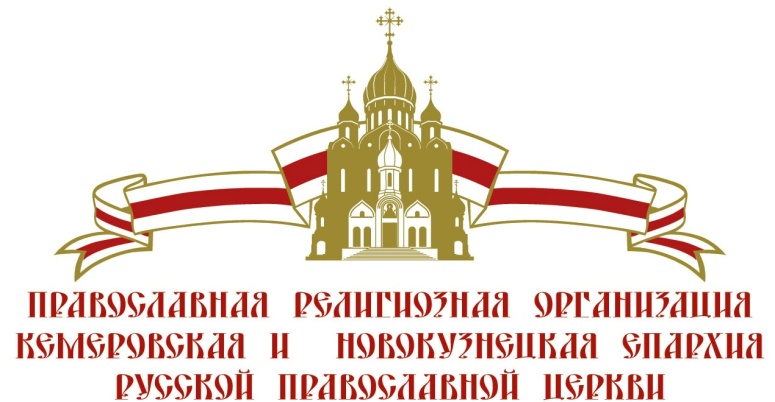 РЕЛИГИОЗНАЯ ОРГАНИЗАЦИЯ«КЕМЕРОВСКАЯ ЕПАРХИЯ РУССКОЙ ПРАВОСЛАВНОЙ ЦЕРКВИ (МОСКОВСКИЙ ПАТРИАРХАТ)»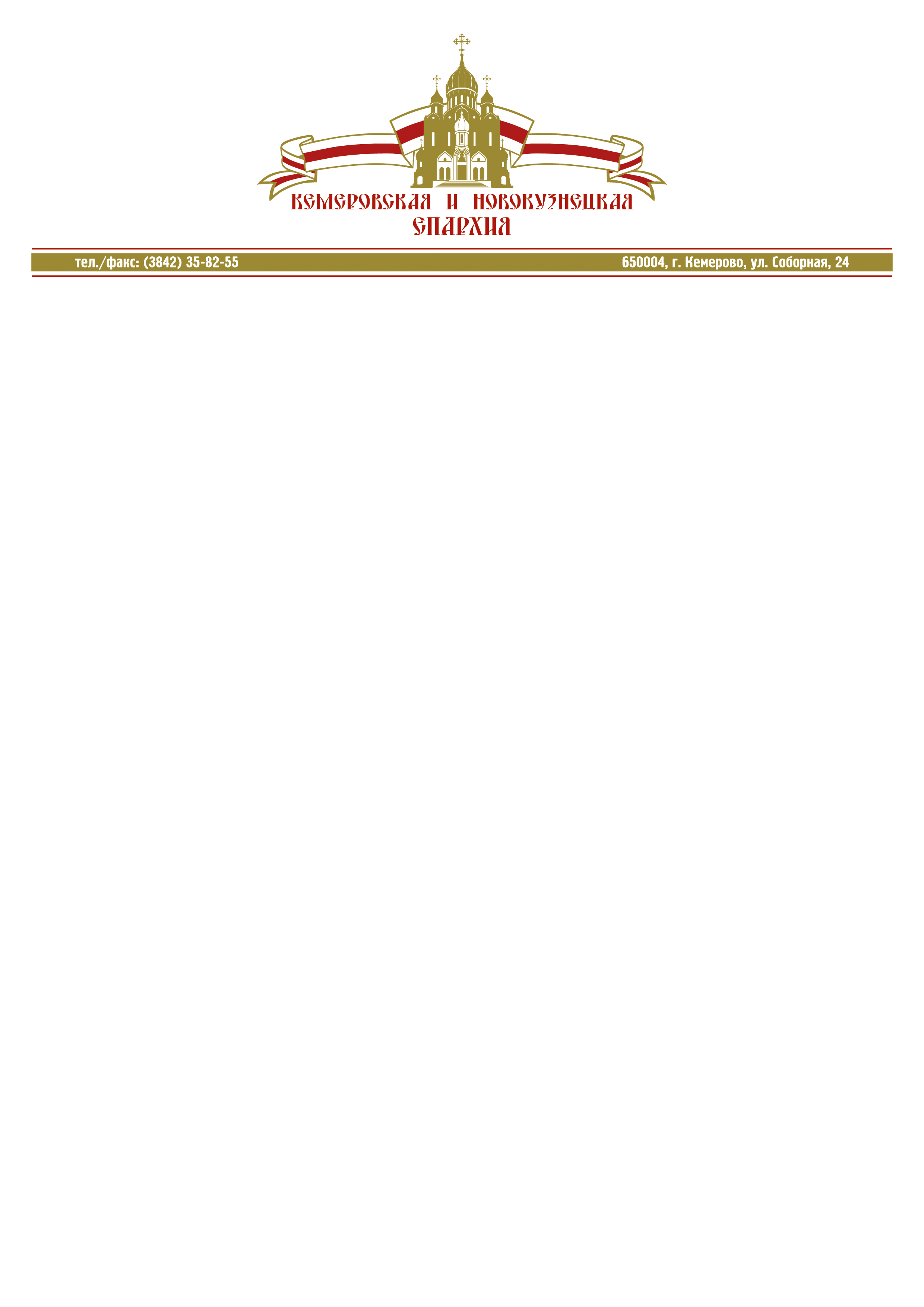 №__                                                                                                          «___» __________ 2015 г.В управление Министерства юстиции РФ по Кемеровской областиРелигиозная организация «Кемеровская Епархия Русской Православной Церкви (Московский Патриархат)» (учетный номер 0011010213 выдан 4 декабря 2012 года), являющаяся централизованной религиозной организацией, сообщает, что Местная религиозная организация православный Приход храма мучеников Флора и Лавра п. Новостройка Кемеровского района Кемеровской области Кемеровской Епархии Русской Православной Церкви (Московский Патриархат) входит в состав Религиозной организации «Кемеровская Епархия Русской Православной Церкви (Московский Патриархат)».Епархиальный архиерей__________________________ (аристарх)митрополит Кемеровский и Прокопьевский,Глава Кузбасской митрополии